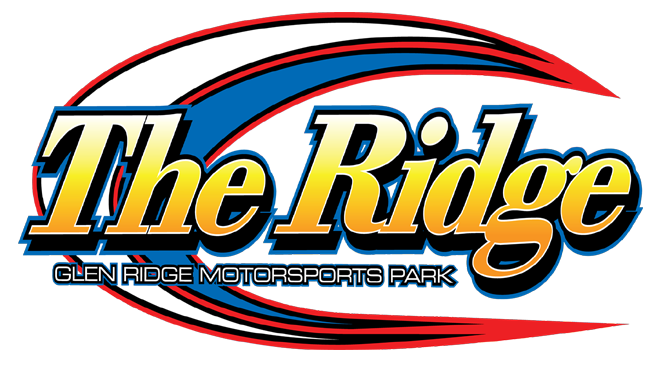 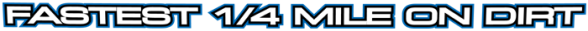               2024 SLINGSHOT RULES All Star & Junior                                 RULES FOR 20241. All cars raced must be exclusively supplied by the manufacturer, Speedway Entertainment. Engraved Slingshot plates must not be removed. 2024 Registration and inspection mandatory for all events.2. Absolutely no structural modifications (welding,         cutting, additions or brackets). The bodies must remain as supplied by the manufacturer and must fit the     templates. All bends, rolls and holes must be within 3/8” of an inch of the certified Slingshot body.3. You can adjust your car anyway you want but don’t cut, grind, drill or weld any components.A. Coil Spring adjustment with sleeve & nut allowed.B. Panhard length: Front  16”  Rear  14”C. Weight ballast: No liquid or loose weight allowed. . Add-on weight cannot be outside of cockpit and must be secure.D. Rear axle must be SE supplied solid. Cars must be 2 wheel drive at all times.E. Coil Spring 60, 80, 100, or 120 lb. only. You can mix and match. One coil over spring maximum on front of car. 2 springs per corner allowed in rear . ALLSTAR ONLY.4. 68 tooth gear sprocket maximum. All sprockets must be complete, no teeth missing or added holes drilled.5. Tires: Maintained durometer readings A. 16-650 and 18-950 minimum durometer reading: 60 B. Front asphalt minimum durometer reading: 65 C. All cars checked must be within 4% of each other. EX: If all cars durometer at 62 your tire cannot be more than 2.48 lower than that.Creative Body Rule: All teams are allowed to use a piece 6” x 36” of .040 alum. Cut to any shape anywhere on the car. Must not be a safety hazard.Tires: Carlisle/OTR branded  SYS TYT, dealer purchased only A. No tire softeners. B. All legal Slingshot tires  allowed 16 x 6.50, 18X 8.50 or 18 X 9.50 OTR or Carlisle, Sawtooth, both front and rear. No adding grooves or siping is allowed.  C. All Slingshot tires may be used on all racing surfaces. Except sawtooth must be used on RR for outdoor asphalt racing Wheels:  Aluminum right rear is mandatory and is the only wheel used for right rear. Steel Slingshot wheel only on other 3 corners. Wheel Covers / Bead Protectors allowed on all 4 wheels. NO welded reinforcement on any wheel will be permitted  at all. RR wheel reversal is not allowed. Clutch:  Only 2 clutches are legal. SE Manufactured 4 Shoe 40 Chain or Noram 1800 Series clutch allowed;Springs as supplied by SE.Front Axle:  Maximum caster is 5 degrees. No cutting or welding of front axles.  Must be purchased from an authorized dealer and made by Speedway Ent. Halving of damaged axles is done at SE.Body:  No body older than 2017 will be legal.Brakes:  Hydraulic (Wilwood) and mechanical systems are allowed. All components must be used as supplied by an official Slingshot dealer. All must remain stock with no modifications and purchased from a certified dealer. Any pad legal. Brake air ducts allowed.Brake Rotor:  Must not be any thinner than 5/16” or have more than 4 -1  1/4” lightening holes.Engine:  Briggs & Stratton Vanguard SE built engines   only. Metal WIRE SEALS mandatory.  3 metal stamp seals are not legal. Cylinder head sheet metal can be removed. Red engine seals will no longer be legal as of Jan 1, 2022.B. No modifications to engine. No oil additives. C. The only allowable adjustments are idle, speed jets, valve lash, carb jets, valve spring shimming, spark plug and flywheel timing. D. All replacement parts for Model 35 must be original Briggs & Stratton manufactured engine parts (no grinding, polishing, lightening, changing size or location of any part). E. Only K&N RD-0720, RU 0830, and Slingshot branded Air Filters allowed. Fuel:  No additives including fuel lubes, must pass test given.  99% pure alcohol only. Loss of points and wins if failed.Clutch: Clutch must remain as supplied with no modifications to drum, driver or shoes. Only a 10 tooth driver #40 chain is mandatory. Chain oilers will be allowed.Carburetor: Must remain stock appearing without any    external modifications. NO material can be removed or added.  Air bleed holes and jet size may be modified.     Multiple carb spacers may be used but must match inside stock dimensions.  Absolutely no plastic fuel lines or filters.Carb. airflow cannot be improved or altered, using only stock butterflies & screws. Carb stack flange base may be altered. No material can be added.Intake manifold area can be ground & polished 5/8”  above and below the carb. manifold spacer.  Casting marks must remain.Slingshot approved mufflers are mandatory.  Muffler must be attached to end of exhaust pipe.  No modifications.      Exhaust fins must be no farther apart than 1/4”.  All exhaust must go through muffler. Muffler must be in working order and mounted to start all events. 9/16” hole max at end of muffler. All engine work other than allowable adjustments must be done by Speedway Entertainment and seals must be intact. A $250.00 fine will imposed for each seal infraction.All bumpers, front axles, etc. must be SlingshotTM certified. Components must remain the exact dimensions and thickness of the original. Steel or aluminum heim ends will be  allowed. All chassis repair must be performed by Speedway Ent.The use of Titanium and/or Carbon Fiber is not allowed on a Slingshot.Weight: Minimum car weight after race with driver must be 765. All added weight must be bolted to weight tabs and cannot extend past cockpit. Aluminum Flywheel is allowed for cars weighing over 810 lbs. Junior weight will be 710 min.Shocks : SE, ST55 & St55-2R stamped Bilstein. 4 Bilstein Shocks must be used. Helper springs or coil rubbers allowed. OEM shock use only.Fuel Cells: Mandatory for all events .No bolted on plastic tanks will be allowed. No added weight allowed in tank. Cap flange must have retaining ring inside tank.Top finishers may be asked to use track supplied fuel.Speedway Ent. has the right to impound any engine or car for complete evaluation. Any part found not to be within the rules will not be returned to competitor and team will lose all points.SlingshotTM manufacturer reserves the right to reject any car from competition with penalties possibly forthcoming .All protests must be in writing to Speedway EntertainmentRule infraction penalties : Any fuel, engine seal or internal engine violation will result in loss of all tour points and parts. Violation could result in all season points loss pending severity. Other rule violations will result in loss of illegal part (s), DQ and points for that night. Car inspection must be done by Slingshot dealer, tour or track tech official or at Speedway Entertainment. Communications: One way track radio only allowable communication. No cell phone or 2 way with any crew member or family allowed. Forfeiture of money and points for that event will be administered. Junior Velocity Stack Adapter (Carb Plate): No beveling and no more than 1” center opening. Plate cannot be more than 1/4” thick.Spark Plugs: Spark plug choice is decided upon by team.Steering Wheel: Any size steel or aluminum wheel can be used. Front End Allowances: Radius Rods 10”  Tie Rod Ends 13 1/2”Gauges: Tach, CHT, fuel pressure and oil pressure are only gauges allowed. No exhaust temp. gauge or oxygen sensors allowed.Flywheels: Lightened, altered or after-market flywheels are illegal. Speedway Ent supplied stock flywheel only 17.2 lb min. .Approved aluminum flywheels are legal for all cars with a weight over 810 lbs. Flywheel fans will be optional. Aluminum flywheel not allowed in Junior Class . No sheet metal hiding flywheel is allowed scale person must be able to see flywheel easily .Transponders: Transponders will be mounted 6” from track surface with specific location being the arm cutout across from safety belt bolt tab.Juniors: The recommended age for the Junior class as of January 1 is 8-14. Under age of 8 driver is full responsibility of parent or guardian. Minimum weight for Junior class is 710 lbs. Juniors must run a 1 bbl. Carb with .526 bore and no airflow modifications allowed.Purse Structure: Weekly purse structure will be set by that  speedway. Regional and National touring events payouts are suggested. Track point fund is solely their responsibility. ALL RULES EFFECTIVE : JANUARY 1, 2024.Speedway Ent. is not responsible for any race track procedural rules.